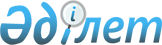 Об утверждении перечня персональных данных, необходимого и достаточного для выполнения осуществляемых задач
					
			Утративший силу
			
			
		
					Приказ Председателя Агентства Республики Казахстан по статистике от 8 октября 2013 года № 232. Зарегистрирован в Министерстве юстиции Республики Казахстан 21 октября 2013 года № 8835. Утратил силу приказом Министра национальной экономики Республики Казахстан от 27 января 2016 года № 12-нқ      Сноска. Утратил силу приказом Министра национальной экономики РК от 27.01.2016 № 12-нқ (вводится в действие по истечении десяти календарных дней после дня его первого официального опубликования).      Примечание РЦПИ!

      Порядок введения в действие приказа см. п.5

      В соответствии с подпунктом 1) пункта 2 статьи 25 Закона Республики Казахстан от 21 мая 2013 года «О персональных данных и их защите» ПРИКАЗЫВАЮ:



      1. Утвердить прилагаемый перечень персональных данных, необходимый и достаточный для выполнения осуществляемых задач.



      2. Департаменту регистров и публикаций совместно с Юридическим Департаментом Агентства Республики Казахстан по статистике в установленном законодательством порядке:



      1) обеспечить государственную регистрацию настоящего приказа в Министерстве юстиции Республики Казахстан;



      2) направить на официальное опубликование в средства массовой информации настоящий приказ в течение 10 календарных дней после его государственной регистрации в Министерстве юстиции Республики Казахстан.



      3. Довести настоящий приказ до заинтересованных структурных подразделений для руководства.



      4. Контроль за исполнением настоящего приказа возложить на курирующего заместителя Председателя Агентства Республики Казахстан по статистике (Ашуев А. Ж.).



      5. Настоящий приказ вводится в действие с 25 ноября 2013 года.      Председатель                               А. Смаилов

Утвержден             

приказом Председателя Агентства 

Республики Казахстан по статистике

от 8 октября 2013 года № 232  

    Перечень персональных данных, необходимый и достаточный для

                 выполнения осуществляемых задач
					© 2012. РГП на ПХВ «Институт законодательства и правовой информации Республики Казахстан» Министерства юстиции Республики Казахстан
				№ п/пНаименование персональных данных, необходимый и достаточный для выполнения осуществляемых задач Агентством Республики Казахстан по статистике1.Фамилия2.Имя3.Отчество4.Национальность5.Вероисповедание6.Место рождения:

Страна

Область

Район

Населенный пункт7.Номер свидетельства о рождении8.Дата выдачи свидетельства о рождении9.Орган выдачи свидетельства о рождении10.Гражданство11.Адресные сведения о месте жительства:

Страна

Область

Район

Населенный пункт

Наименование улицы

Номер дома

Номер корпуса

Номер квартиры12.Адрес электронной почты13.Номер контактных телефонов (сотовый, домашний, рабочий)14.Индивидуальный идентификационный номер (ИИН)15.Сведения об имуществе (недвижимость – индивидуальный дом, квартира)16.Сведения о социальном статусе (дети-сироты)17.Группа инвалидности детей-сирот18.Дети, имеющие инвалидность I-II группы, в том числе инвалиды с детства19.Участник или инвалид Великой Отечественной войны20.Профессия и специальность по образованию21.Уровень образования22.Год окончания23.Форма обучения24.Состояние в браке25.Фамилия до заключения брака26.Серия свидетельства о браке27.Сведения о супругах (муж, жена)28.Степень родства29.Наличие судимости